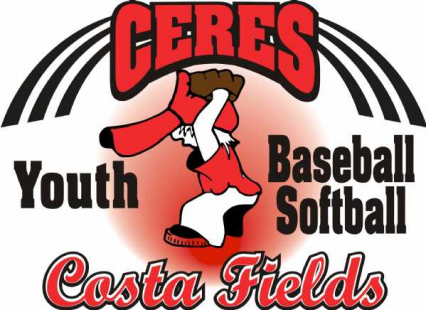 	COVID 19RETURN TO PLAY WAIVERFOR 2021 REC. BALL, BLAZE, SIZZLE AND TRAVEL BALL SEASONIn consideration of being allowed to participate in any way in the Ceres Youth Baseball/Softballathletics sports program, related events and activities, the undersigned acknowledges,appreciates, and agrees that:1. The risk of injury and/or illness from the activities involved in the program is significant,including the potential for permanent paralysis and death, and while rules, equipment,and personal discipline may reduce the risk, the risk of serious injury does exist.2. The risk to have contact with individuals, who have been exposed to and/or have been.diagnosed with one or more communicable diseases, including but not limited to COVID-19 orother medical conditions, diseases, or maladies does exist, and it is impossible to eliminate therisk that I could be exposed to and/or become infected through contact with or proximity.with an individual with a communicable disease.3. I KNOWINGLY AND FREELY ASSUME ALL SUCH RISKS, both known and unknown,EVEN IF ARISING FROM THE NEGLIGENCE OF THE Board of Ceres YouthBaseball/Softball or the City of Ceres and assume all full responsibility for my participation.4. I willingly agree to comply with the stated and customary terms and conditions forparticipation. If, however, I observe any unusual significant hazard during my presence orparticipation, I will remove myself from participation and bring such to the attention of thenearest official immediately; and5. I, for myself and on behalf of my heirs, assigns, personal representatives and next of kin, andany person or persons attending to watch my son or daughter.I HEREBY RELEASE AND HOLD HARMLESS THE CERES YOUTHBASEBALL/SOFTBALL, their officers, officials, agents and/or employees, other participants,sponsoring agencies, sponsors, advertisers, and if applicable the City of Ceres to conduct theevent, WITH RESPECT TO ANY AND ALL INJURY, ILLNESS, DISABILITY, DEATH, orloss or damage to person or property, WHETHER ARISING FROM THE NEGLIGENCE OFTHE RELEASEES OR OTHERWISE.6. I HAVE READ THIS RELEASE OF LIABILITY AND ASSUMPTION OF RISKAGREEMENT, BEFORE ACKNOWLEDGING THE CHECKBOX BELOW, FULLYUNDERSTAND ITS TERMS, UNDERSTAND THAT I HAVE GIVEN UPSUBSTANTIAL RIGHTS BY AGREEING TO IT ON MY OWN BEHALF OR ONBEHALF OF THE YOUTH PARTICIPANT ASSOCIATED WITH THIS GUARDIANACCOUNT, AND I SIGN IT FREELY AND VOLUNTARILY WITHOUT ANYINDUCEMENT.ACKNOWLEDGEMENT BY ADULT PARTICIPANT: By acknowledging and agreeing tothe checkbox below, I agree and verify the following: 1) I consent and agree to assume the risks.of participation in these programs, and 2) that I specifically agree for myself, my heirs, assigns.and next of kin, I release and agree to indemnify the City of Ceres and the Board of the CeresYouth Baseball/Softball from all liability’s incident to my involvement or participationin these programs EVEN IF ARISING FROM THE NEGLIGENCE OF THE RELEASES OROTHERWISE.ACKNOWLEDGMENT BY PARENTS AND/OR LEGAL GUARDIANS OF YOUTHPARTICIPANTS: By acknowledging and agreeing to the check box below, I agree to andverify the following: 1) I am the parent or legal guardian for the youth participant associated withthis guardian account, 2) that the date of birth of the youth participant associated with this.guardian account is correct.PARENT/GUARDIANPLAYERCOACH _________________